Fable Reading (2)Read the fable “The Boy Who Cried Wolf” on the WB p.46 n.2.
Use the sentences in n.3 to fill the blanks.Read the “Remember!” box at the bottom of the text.
Find the beginning and the end of the fable “The Boy Who Cried Wolf”Put the following sentences in the negative form, then the question form:
+ The people ran up the mountain to help the boy.
+ The people from the village were very angry with the boy.
+ The wolf ate all the sheep.Pick the two verbs in the past simple negative form and put them in the positive form.Collège des Dominicaines de notre Dame de la Délivrande – Araya-Grade  5                                                                               May 2020 – Week 1Name : ________________________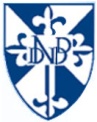 